به نام ایزد  دانا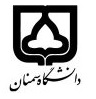 (کاربرگ طرح درس)                   تاریخ بهروز رسانی:   03/7/1402           دانشکده  اقتصاد مدیریت و علوم اداری                                              نیمسال اول سال تحصیلی1402 بودجهبندی درسمقطع: کارشناسی*  کارشناسی ارشد□  دکتریمقطع: کارشناسی*  کارشناسی ارشد□  دکتریمقطع: کارشناسی*  کارشناسی ارشد□  دکتریتعداد واحد: نظری3تعداد واحد: نظری3اقتصاد سنجیاقتصاد سنجینام درسپیشنیازها و همنیازها:پیشنیازها و همنیازها:پیشنیازها و همنیازها:پیشنیازها و همنیازها:پیشنیازها و همنیازها:EconometricsEconometricsنام درسشماره تلفن اتاق : 31532588شماره تلفن اتاق : 31532588شماره تلفن اتاق : 31532588شماره تلفن اتاق : 31532588مدرس: مجید مداحمدرس: مجید مداحمدرس: مجید مداحمدرس: مجید مداحمنزلگاه اینترنتی: https://majidmaddah.profile.semnan.ac.irمنزلگاه اینترنتی: https://majidmaddah.profile.semnan.ac.irمنزلگاه اینترنتی: https://majidmaddah.profile.semnan.ac.irمنزلگاه اینترنتی: https://majidmaddah.profile.semnan.ac.irmajid.maddah@semnan.ac.ir	پست الکترونیکی:majid.maddah@semnan.ac.ir	پست الکترونیکی:majid.maddah@semnan.ac.ir	پست الکترونیکی:majid.maddah@semnan.ac.ir	پست الکترونیکی:برنامه تدریس در هفته و شماره کلاس: روزهای دو شنبه ساعت 5/10-5/9 و  سه شنبه– ساعت15-13برنامه تدریس در هفته و شماره کلاس: روزهای دو شنبه ساعت 5/10-5/9 و  سه شنبه– ساعت15-13برنامه تدریس در هفته و شماره کلاس: روزهای دو شنبه ساعت 5/10-5/9 و  سه شنبه– ساعت15-13برنامه تدریس در هفته و شماره کلاس: روزهای دو شنبه ساعت 5/10-5/9 و  سه شنبه– ساعت15-13برنامه تدریس در هفته و شماره کلاس: روزهای دو شنبه ساعت 5/10-5/9 و  سه شنبه– ساعت15-13برنامه تدریس در هفته و شماره کلاس: روزهای دو شنبه ساعت 5/10-5/9 و  سه شنبه– ساعت15-13برنامه تدریس در هفته و شماره کلاس: روزهای دو شنبه ساعت 5/10-5/9 و  سه شنبه– ساعت15-13برنامه تدریس در هفته و شماره کلاس: روزهای دو شنبه ساعت 5/10-5/9 و  سه شنبه– ساعت15-13اهداف درس:  آشنایی با جنبههای کاربردی تئوریهای اقتصادی و تبیین مراحل تجربی بررسی رابطه بین متغیرهای اقتصادیاهداف درس:  آشنایی با جنبههای کاربردی تئوریهای اقتصادی و تبیین مراحل تجربی بررسی رابطه بین متغیرهای اقتصادیاهداف درس:  آشنایی با جنبههای کاربردی تئوریهای اقتصادی و تبیین مراحل تجربی بررسی رابطه بین متغیرهای اقتصادیاهداف درس:  آشنایی با جنبههای کاربردی تئوریهای اقتصادی و تبیین مراحل تجربی بررسی رابطه بین متغیرهای اقتصادیاهداف درس:  آشنایی با جنبههای کاربردی تئوریهای اقتصادی و تبیین مراحل تجربی بررسی رابطه بین متغیرهای اقتصادیاهداف درس:  آشنایی با جنبههای کاربردی تئوریهای اقتصادی و تبیین مراحل تجربی بررسی رابطه بین متغیرهای اقتصادیاهداف درس:  آشنایی با جنبههای کاربردی تئوریهای اقتصادی و تبیین مراحل تجربی بررسی رابطه بین متغیرهای اقتصادیاهداف درس:  آشنایی با جنبههای کاربردی تئوریهای اقتصادی و تبیین مراحل تجربی بررسی رابطه بین متغیرهای اقتصادیامتحان پایانترمامتحان میانترمارزشیابی مستمر(کوئیز)ارزشیابی مستمر(کوئیز)فعالیتهای کلاسی و آموزشیفعالیتهای کلاسی و آموزشینحوه ارزشیابینحوه ارزشیابی80 درصد20 درصددرصد نمرهدرصد نمرهگجراتی، دامودار (1392). مبانی اقتصاد سنجی، ترجمه حمید ابریشمی، جلد اول و دوم، انتشارات دانشگاه تهران. عباسی نژاد، حسین (1380). اقتصاد سنجی، انتشارات دانشگاه تهران. مداح، مجید (1388). اصول اقتصاد سنجی با رویکرد به مباحث ایران، انتشارات نور علم. کوپ، گری (1391). تحلیل دادههای اقتصادی،  ترجمه مجید مداح، محمد همتی، انتشارات دانشگاه سمنان. گجراتی، دامودار (1392). مبانی اقتصاد سنجی، ترجمه حمید ابریشمی، جلد اول و دوم، انتشارات دانشگاه تهران. عباسی نژاد، حسین (1380). اقتصاد سنجی، انتشارات دانشگاه تهران. مداح، مجید (1388). اصول اقتصاد سنجی با رویکرد به مباحث ایران، انتشارات نور علم. کوپ، گری (1391). تحلیل دادههای اقتصادی،  ترجمه مجید مداح، محمد همتی، انتشارات دانشگاه سمنان. گجراتی، دامودار (1392). مبانی اقتصاد سنجی، ترجمه حمید ابریشمی، جلد اول و دوم، انتشارات دانشگاه تهران. عباسی نژاد، حسین (1380). اقتصاد سنجی، انتشارات دانشگاه تهران. مداح، مجید (1388). اصول اقتصاد سنجی با رویکرد به مباحث ایران، انتشارات نور علم. کوپ، گری (1391). تحلیل دادههای اقتصادی،  ترجمه مجید مداح، محمد همتی، انتشارات دانشگاه سمنان. گجراتی، دامودار (1392). مبانی اقتصاد سنجی، ترجمه حمید ابریشمی، جلد اول و دوم، انتشارات دانشگاه تهران. عباسی نژاد، حسین (1380). اقتصاد سنجی، انتشارات دانشگاه تهران. مداح، مجید (1388). اصول اقتصاد سنجی با رویکرد به مباحث ایران، انتشارات نور علم. کوپ، گری (1391). تحلیل دادههای اقتصادی،  ترجمه مجید مداح، محمد همتی، انتشارات دانشگاه سمنان. گجراتی، دامودار (1392). مبانی اقتصاد سنجی، ترجمه حمید ابریشمی، جلد اول و دوم، انتشارات دانشگاه تهران. عباسی نژاد، حسین (1380). اقتصاد سنجی، انتشارات دانشگاه تهران. مداح، مجید (1388). اصول اقتصاد سنجی با رویکرد به مباحث ایران، انتشارات نور علم. کوپ، گری (1391). تحلیل دادههای اقتصادی،  ترجمه مجید مداح، محمد همتی، انتشارات دانشگاه سمنان. گجراتی، دامودار (1392). مبانی اقتصاد سنجی، ترجمه حمید ابریشمی، جلد اول و دوم، انتشارات دانشگاه تهران. عباسی نژاد، حسین (1380). اقتصاد سنجی، انتشارات دانشگاه تهران. مداح، مجید (1388). اصول اقتصاد سنجی با رویکرد به مباحث ایران، انتشارات نور علم. کوپ، گری (1391). تحلیل دادههای اقتصادی،  ترجمه مجید مداح، محمد همتی، انتشارات دانشگاه سمنان. منابع و مآخذ درسمنابع و مآخذ درستوضیحاتمبحثشماره هفته آموزشیمقدمه با توضیح ساختار درس1ماهیت اقتصاد سنجی 2مفهوم همبستگی و علیت3مدل رگرسیون خطی ساده4انواع رگرسیون خطی ساده5روش حداقل مربعات معمولی6تخمین مدل و تفسیر ضرایب7تغییر در واحد اندازهگیری متغیرهای مدل رگرسیون8فروض کلاسیک مدل رگرسیون جامعه 9خواص آماری تخمینزنندههای حداقل مربعات و قضیه گوس مارکف10استنباط آماری11آزمون فرضیه12مدل رگرسیون خطی چند متغیره، آزمون فرضیه و تحلیل تجربی13نقض فروض کلاسیک 14متغیرهای مجازی 15تحلیل سری زمانی16